Технологическая карта урока в соответствии с требованиями ФГОС4 класс Название урока: Деление на однозначное число.Этапы урокаДеятельность учителяДеятельность обучающихсяУУД1. Мотивация к учебной деятельности- Я рада видеть вновь ваши лица, ваши глаза.-Хорошее настроение позволит нам успешно работать и принести нам всем  нам радость общения друг с другом.- Улыбнитесь друг другу. Сядьте на свои места поудобнее, успокойтесь, прислушайтесь к своему дыханию. Мы начинаем урок. Откройте тетради, запишите число, классная работа. Откройте тетради и запишите.16 января.Классная работа. ЛУУД: смыслоообразование: мотивация учебной деятельности; уважительное отношение к иному мнению , эмпатия как понимание чувств других людей и сопереживание им.2. Актуализация знаний и фиксирование индивидуального затруднения в пробном действии Как называются числа при делении?Какое число наибольшее?Математический бой.- А сейчас давайте поиграем в снежный математический бой. Я вам показываю числовые выражения, а вы на экранах показываете его значения.56:8   320:80  120 : 6   42:7  210:3 54:6 63:9 396: 3             428:2         975:5-Вы можете найти значения ?- А почему?- Делимое, делитеь, значение частного.Делимое.-Нет-Мы не умеем выполнять такие приёмы деления. ПУУД: поиск и выделение необходимой информации из различных источников в разных формах:  в схеме.РУУД: применять установленные правила в планировании способа решения.РУУД: выделять и формулировать то, что усвоено и что нужно усвоить .3. Построение проекта выхода из затруднения -Открываем учебник.-Какая тема урока, прочитайте?-Какие цели поставите перед собой?-Открывают учебники  по закладкам. -Читают тему в учебнике «Деление на однозначное число столбиком».Обучающиеся отвечают на вопросы учителя и ставят цели урока.(Тема урока написана чёрным шрифтом, значит изучение нового материала.)- Я хочу сегодня научиться делить столбиком.- Я буду стараться учиться делить столбиком.- Я хочу научиться выполнять деление столбиком.- Я хочу  совершенствовать свои знания.РУУД: целеполагание: формулировать и удерживать учебную задачу, преобразовывать практическую задачу в познавательную, ставить новые задачи в сотрудничестве с учителем; планирование: применять установленные правила в планировании способа решения.ПУУД: выделение познавательной цели; определение типа урока по цветовому оформлению.ЛУУД: самоопределение: готовность и способность обучающихся к саморазвитию.4. Реализация построенного проекта а) Работа с учебником №1 страница 7.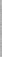 -Читаем задание вслух.-Выполним деление столбиком. (Один ученик у доски).-Записываем деление столбиком в тетрадях.-Будет ли число 56 наибольшим числом, которое делится нацело на число 7 и не превосходит число 59? - Читаем задание №2. Читаем задание про себя. Читаем вслух.-Записали эти числа у себя в тетради, а один ученик на закрытой доске работает.-Проверяем светофорами.- Задание №3. Читаем задание про себя.  Читаем вслух.-Какое наибольший остаток может получиться при делении  на число 7 ?-Найдите наибольшее число, которое при делении на число 7 даёт в неполном частном однозначное число.-Задание №4. Читаем задание про себя.-Выполняем задание устно. Можно ли сказать, что число 70 – это наименьшее число,  которое в результате деления на число 7 даёт двузначное число? - Почему? - Почему 699 –это наибольшее число, которое в результате деления на число 7 даёт двузначное число?-Ученик читает громко.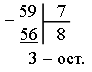 -число 59 не делится на 7 без остатка, число 56 делится на 7 равно 56………………….Читаю ответ: частное 59 и 7 равно 8 остаток 3- Число 56 является наибольшим числом, которое делится нацело и не превосходит число 59, так как следующее число, которое делится нацело на число 7 – это число 63.(63:7=9), а число 63>59. - Ученик читает громко вслух.Запишите в порядке возрастания все числа, при делении каждого из которых на число 7 в неполном частном получается число 8.                57 58 59 60 61 62 -Открываем доску.   -№3.Читают про себя.     -Остаток 6.-число 63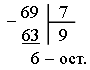  -№4. Читают вслух.  -Можно.     - 69:7=9 (остаток.6)- 700:7=100ПУУД: использование условных обозначений в учебнике; использовать общие приемы решения задач; анализ, синтез, сравнение, сериация.5. Первичное закрепление с проговариванием во внешней речи Работа по учебнику.-Читаем задание №5 вслух .-Выполняем деление самостоятельно. Один ученик работает за доской. - Ответим на вопросы задания. Читаем второе предложение задания. Назовите те случаи, в которых сначала вычисляется число десятков, а потом число единиц искомого результата.   -Какое наименьшее число десятков должно быть в делимом, чтобы при делении на число 7 полученный результат содержал разряд десятков?-Задание 6.Прочитали задание вслух. Читаем задание про себя. - Назовите старший разряд в числе 699.- Какое наименьшее число сотен должно быть в делимом, чтобы при делении на число 7 полученный результат содержал разряд сотен? – Сколько сотен в числе 699? - Сколько цифр, считая слева направо, нужно отделить дугой сверху в записи числа 699, чтобы показать число сотен в этом числе? - Сравните число сотен в числе 699 с делителем – числом 7. - Задание 7.Прочитали задание про себя. -Прочитайте первую часть задания и выполним его.-Запишите число 699.- Отделите в записи числа 699, считая слева направо, дугой сверху такое количество цифр, которое покажет имеющееся число десятков.- Будет ли это число больше делителя, которым является число 7?  -Раздели 69 десятков на число 7 с остатком-Сколько десятков будет в неполном частном?  - Сколько десятков мы  разделили полностью на 7 равных частей?-Сколько десятков осталось?-После деления десятков числа 699 на число 7 осталось ещё 6 десятков, а также 9 единиц исходного числа, то есть 69 единиц. Выполните деление оставшегося числа единиц на число 7. - Какую цифру нужно записать в разряд единиц неполного частного?- Сколько единиц ещё останется в остатке? -Выполните запись деления с остатком числа 699 на число 7.-Задание 8. Прочитали задание про себя и рассмотрите процесс деления столбиком числа 715 на число 8.- Прочитайте первый абзац задания  и назовите первое промежуточное делимое числа 715 при делении его на число 8.- Какое неполное частное и какой остаток получается на первом этапе деления?-Прочитайте второй абзац задания.-Записываем на доске и в тетрадях.-  №5. Ученики читают вслух.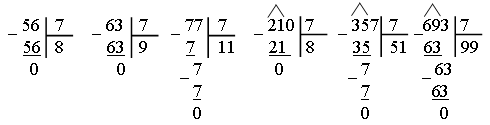 Частное чисел77 и 7;   210:7; Делимое  357и делитель4;    693:77десятков, так как 7дес.:7 =1дес.-№6.  Читаем громко задание. -Старший разряд в числе 699 – разряд сотен.  - 7 это наименьшее число сотен, которое должно быть в делимом, чтобы при делении на число 7 полученный  результат содержал разряд сотен 7 сотен.-  В числе 699 - 6 сотен.       - Одну цифру.-6 сотен < делителя 7-699699 Да.9десятков63 десятка6 десятков- Цифру 9- 6 единиц.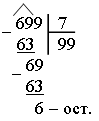 -Первое промежуточное делимое числа 715 на число 8- 71десяток.- Неполное частное- 8 дес. и  остаток – 7 дес.-При делении второго промежуточного делимого (75 ед.) на число 8 получили неполное частное – 9ед. и остаток 3ед.РУУД:ПУУД:6. Самостоятельная работа с самопроверкой по эталону -А  наши наблюдения, знания  проверим в самостоятельной работе.- Открываем тетради для самостоятельных работ №2  с.3 и выполняем задание 2.-Кто решил, поднимите руки.-Поменялись тетрадями с соседом, взяли в руки карандаш и проверили задания.-Оцените работу товарища светофорами.- Обучающиеся работают в тетрадях самостоятельно.Взаимопроверка: меняемся тетрадями.КУУД:7. Включение в систему знаний и повторение.Тетрадь для самостоятельных работ №2 №4., 1 со скобочкой. Прочитали задачу про себя. Прочитали вслух.-О чём говорится в задаче?-Назовите условие задачи.-Что ещё известно?- Назовите требование задачи.-Составим план решения.-Покажите, каким действием.-Покажите .-Запишите решение задачи.-Проверяем решение задачи.-Задание 9 учащиеся выполняют самостоятельно.- О листах каторна.- В первом действии я узнаю, сколько всего купили листов.1) .Во втором действии я узнаю, сколько коробок можно сделать из этих листов картона. 2):Ученик пишет на закрытой доске.- При делении первого промежуточного делимого (65дес.) на число 9 получили неполное частное – 7 дес. и остаток – 2 дес.При делении второго промежуточного делимого (23ед.) на число 9 получили неполное частное -2ед.  и остаток5ед.Окончательный результат от деления числа 653   на число 9 -72 (ост.5)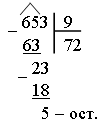 8.Рефлексия учебной деятельности на уроке -Давайте вспомним какие цели вы ставили в начале урока?-Достигли вы их? Ответ на этот вопрос вы найдёте на экране.-Домашние задание: тетрадь №3,№4(2задача).-Спасибо за урок.